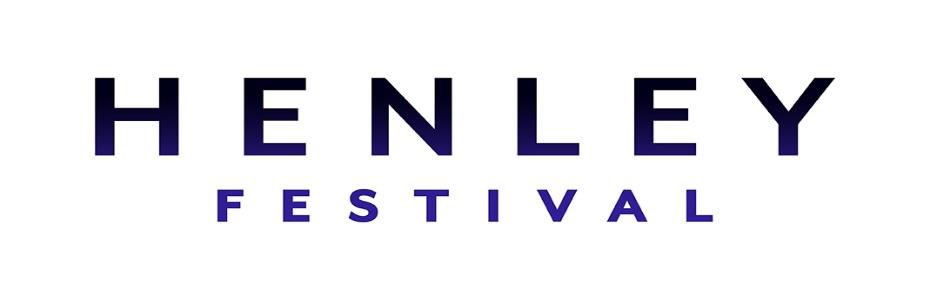 Boost your donation by 25p of Gift Aid for every £1 you donate Gift Aid is reclaimed by the charity from the tax you pay for the current tax year. Your address is needed to identify you as a current UK taxpayer. In order to Gift Aid your donation you must put a cross in the box below:     I want to Gift Aid my donation this year and any donations I make in the future or      have made in the past 4 years to The Henley Festival Trust (charity reg. no.296965) I am a UK taxpayer and understand that if I pay less Income Tax and/or Capital Gains Tax than the amount of Gift Aid claimed on all my donations in that tax year it is my responsibility to pay any difference. My Details Title ____________________ 	 First name or initial(s) ________________________________  Surname _____________________________________________________________________  Full Home address _____________________________________________________________  _____________________________________________________________________________  Postcode __________________________ Date ___________________________________ Signature  __________________________Please notify the charity if you: want to cancel this declaration change your name or home address no longer pay sufficient tax on your income and/or capital gains If you pay Income Tax at the higher or additional rate and want to receive the additional tax relief due to you, you must include all your Gift Aid donations on your Self-Assessment tax return or ask HM Revenue and Customs to adjust your tax code. Please return a copy of this form to carolyn@henley-festival.co.uk 